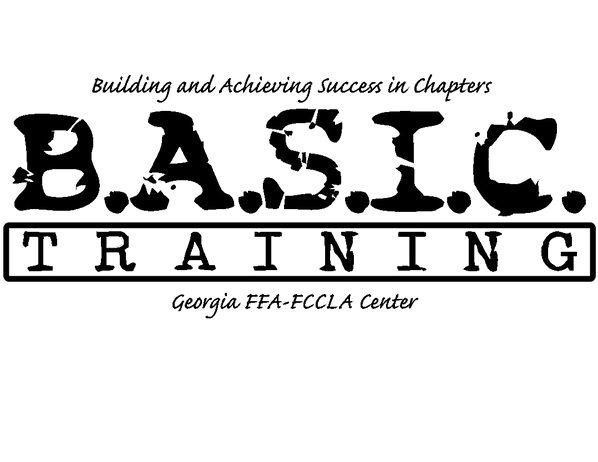 Chapter/Team NameDay One: 8:30 am		Arrive  9:00 am-11:30 am	Team Building11:30 am-11:45 am	Option to Change in Cabins before Mud Course12:00pm		Lunch1:00 pm		Mud Obstacle Course2:00 pm		Back to Cabin to Change3:00 pm		Depart